20.5.2020, GOS, 5.ADanes bom preverila tvoje znanje tako, da boš naredil-a izdelek iz stare nogavice.Poišči staro nogavico. Preoblikuj jo v žival npr. muco, zajčka…tako, da za oči uporabiš dva gumba in ju prišiješ. S šivi oblikuj smrček. Lahko pa prišiješ tudi ušesa. Odvisno kakšno žival boš izbral-a.Oglej si spodnji sliki. Vendar ni treba, da je izdelek tak kot prikazujeta fotografiji. Uporabi le kakšno idejo. Naredi ga po svoje.Važno, da prišiješ vsaj en gumb in uporabiš tehniko šivanja (npr. prišiješ ušesa ali s šivi oblikuješ smrček…). Če slučajno nimaš nogavice pa iz blaga izreži obliko živali.Fotografijo izdelka mi prosim pošlji do torka.Naslednjič bom poslala navodila za izdelavo izdelka za oceno.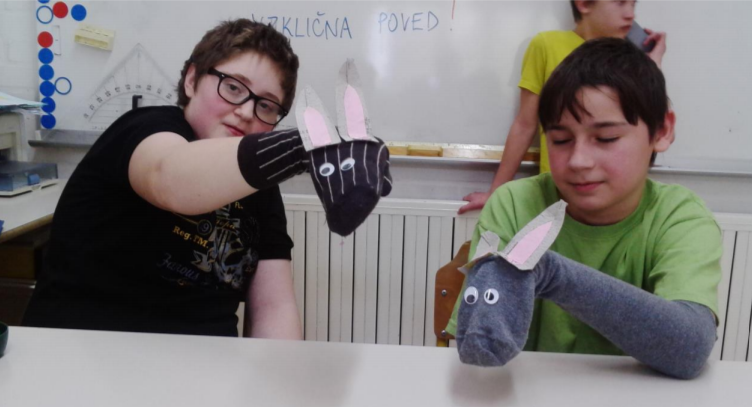 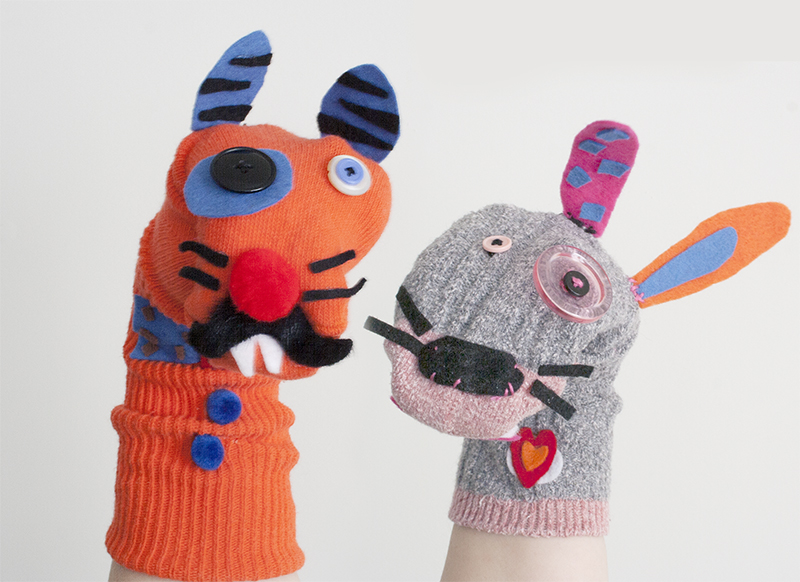 